Руководствуясь Федеральным законом от 06.10.2003 №131-ФЗ «Об общих принципах организации местного самоуправления в Российской Федерации, статьей 69.1 Федерального закона от 13.07.2015 №218-ФЗ «О государственной регистрации недвижимости», Уставом Палехского  муниципального района, администрация Палехского муниципального района постановляет:1. В отношении земельного участка с кадастровым номером 37:11:010205:9, расположенного по адресу: обл. Ивановская, р-н Палехский, с. Майдаково, ул. Заводская, дом 9, площадью 834 кв.м. в качестве его правообладателя, владеющего данным земельным участком на праве собственности, выявлена Трюхова Любовь Олеговна _________ г.р., место рождения: _____________________, паспорт гражданина Российской Федерации серия ______ № __________, выдан _______________________________, дата выдачи _________, код подразделения _______, СНИЛС _____________, зарегистрированная по месту жительства по адресу: __________________________________________________________.2. Право собственности Трюховой Любови Олеговны на указанный в пункте 1 настоящего постановления земельный участок подтверждается ______________________________________________________________________________________________________________________________________________________________________________________________________________________ (сведения о правоустанавливающем документе).3. Направить в Управление Федеральной службы государственной регистрации, кадастра и картографии по Ивановской области заявление о внесении в Единый государственный реестр недвижимости сведений о правообладателе ранее учтенного объекта недвижимости.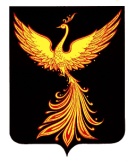                       ПРОЕКТ                                      АДМИНИСТРАЦИЯПАЛЕХСКОГО МУНИЦИПАЛЬНОГО РАЙОНА                                       АДМИНИСТРАЦИЯПАЛЕХСКОГО МУНИЦИПАЛЬНОГО РАЙОНА                                       АДМИНИСТРАЦИЯПАЛЕХСКОГО МУНИЦИПАЛЬНОГО РАЙОНА ПОСТАНОВЛЕНИЕПОСТАНОВЛЕНИЕПОСТАНОВЛЕНИЕот                    №         -пО выявлении правообладателяранее учтенного объекта недвижимости, расположенного по адресу:Ивановская область, Палехский район, с. Майдаково,ул. Заводская, дом 9Глава Палехского муниципального района    И.В. Старкин